           Zgoda Rodzica / Opiekuna 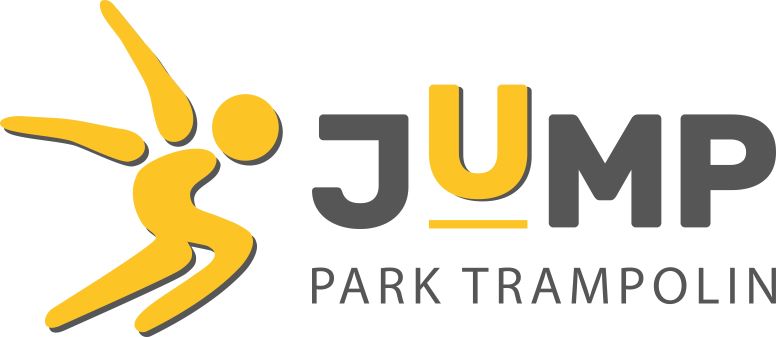                                   Na pobyt w parku trampolin JUMP IMIĘ I NAZWISKO RODZICA / OPIEKUNA ________________________________________________________________________Miejsce zamieszkania rodzica / opiekuna _______________________________________________________________________Telefon kontaktowy ___________________________________email________________________________________________Imię i nazwisko dziecka _____________________________________________________________________________________Data urodzenia dziecka _____________________________________________________________________________________Ja, niżej podpisana/y, jako prawny opiekun, wyrażam zgodę na korzystanie przez w/w dziecko z wszelkich atrakcji Parku Trampolin JUMP przy ul. R. Berwińskiego 1 w Środzie Wielkopolskiej oraz oświadczam, że:W/w dziecko nie ma żadnych przeciwskazań zdrowotnych do korzystania z Parku Trampolin.Zapoznałem się i akceptuję treść Regulaminu obowiązującego w Parku Trampolin JUMP, który to regulamin znany jest również mojemu dziecku. Akceptuję fakt, że pracownicy Parku Trampolin JUMP nie świadczą opieki nad dziećmi i młodzieżą.Akceptuję fakt, że na terenie Parku Trampolin JUMP (strefy rozrywkowe, recepcja i część gastronomiczna oraz  parking przynależny do Parku Trampolin JUMP) prowadzony jest monitoring wizyjny. Administratorem przekazanych w ramach świadczonych usług danych osobowych oraz wizerunku jest JUMP Środa Wielkopolska Sp. z o. o. ul. R. Berwińskiego 1, 63-000 Środa Wielkopolska NIP: 786-172-69-37; REGON: 521566557; 
KRS: 0000962527; TEL: 508 254 888; Dane kontaktowe: t.gajda@jump-sroda.pl , www.jump-sroda,pl zakładka kontakt. Przetwarzanie danych jest niezbędne do wykonania umowy o korzystanie z usług Parku Trampolin JUMP w Środzie Wielkopolskiej. Przekazanie danych jest dobrowolne, jednakże ich niedopełnienie spowoduje, że zawarcie i realizacja umowy nie jest możliwe. Monitoring wykorzystywany jest do celów wynikających z prawnie uzasadnionych interesów realizowanych 
przez administratora tj. bezpieczeństwo osób i mienia.  Dane osobowe przechowywyane są do przedawnienia terminu wynikającego z ustawy o rachunkowości oraz uzasadnionych interesów administratora danych osobowych, z zastrzeżeniem, 
że dane utrwalone za pomocą monitoringu są przechowywane przez okres 3 miesięcy, chyba, że zarejestrowany obraz będzie użyty w postepowaniu prowadzonym przez właściwy organ publiczny lub Sąd Powszechny. Monitoring wizyjny jest prowadzony w oznaczonych miejscach. 
Wszelkie informacje dotyczące przetwarzania danych znajdują się w Polityce Prywatności JUMP Środa Wielkopolska sp. z o. o . 
umieszczonej na stronie internetowej www.jump-sroda.pl, oraz na tablicy informacyjnej umieszczonej i dostępnej przy Recepcji Parku Trampolin JUMP przy ul. R. Berwińskiego 1 w Środzie Wielkopolskiej „Informacja ja o przetwarzaniu Państwa danych osobowych”. □ Zgodnie z Rozporządzeniem Parlamentu Europejskiego i Rady (UE) 2016/679 z dnia 27.04.2016 r. w sprawie ochrony osób fizycznych w związku z przetwarzaniem danych osobowych i w sprawie swobodnego przepływu takich danych oraz uchylenia dyrektywy 95/46/WE (ogólne rozporządzenie o ochronie danych) Dz. Urz. UE L z 2016 r. nr 119/1 – (zwanym dalej RODO) 
oraz ustawy z dnia 10.05.2018r. o ochronie danych osobowych (Dz. U. z 2018 r., poz. 1000) – wyrażam dobrowolną zgodę na przetwarzanie moich danych osobowych i danych osobowych mojego dziecka/ dziecka mi powierzonego. 
□Składając podpis oświadczam, że jestem uprawniona/y do składania oświadczeń woli w imieniu i na rzecz małoletniego.________________________________                                                                          _________________________________________________________________                           DATA                                                                                                                                           CZYTELNY PODPIS RODZICA / OPIEKUNA 